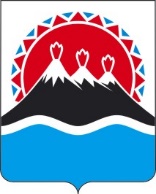 П О С Т А Н О В Л Е Н И ЕПРАВИТЕЛЬСТВАКАМЧАТСКОГО КРАЯ[Дата регистрации] № [Номер документа]г. Петропавловск-КамчатскийПРАВИТЕЛЬСТВО ПОСТАНОВЛЯЕТ:Внести в приложение к постановлению Правительства Камчатского края от 16.03.2023 № 149-П «О внесении изменений в государственную программу Камчатского края «Реализация государственной национальной политики и укрепление гражданского единства в Камчатском крае», утвержденную постановлением Правительства Камчатского края от 29.11.2013 № 546-П» следующие изменения:1) в абзаце первом пункта 1 части 3 слова «показатели и индикаторы» заменить словами «индикаторы и показатели»;2) абзац первый части 17 изложить в следующей редакции: «17. В части 8 приложения 9 к Программе:».Настоящее постановление вступает в силу после дня его официального опубликования.[горизонтальный штамп подписи 1]О внесении изменений в приложение к постановлению Правительства Камчатского края от 16.03.2023 № 149-П 
«О внесении изменений в государственную программу Камчатского края «Реализация государственной национальной политики и укрепление гражданского единства в Камчатском крае», утвержденную постановлением Правительства Камчатского края от 29.11.2013 № 546-П»Председатель Правительства Камчатского краяЕ.А. Чекин